 Министерство культуры Самарской области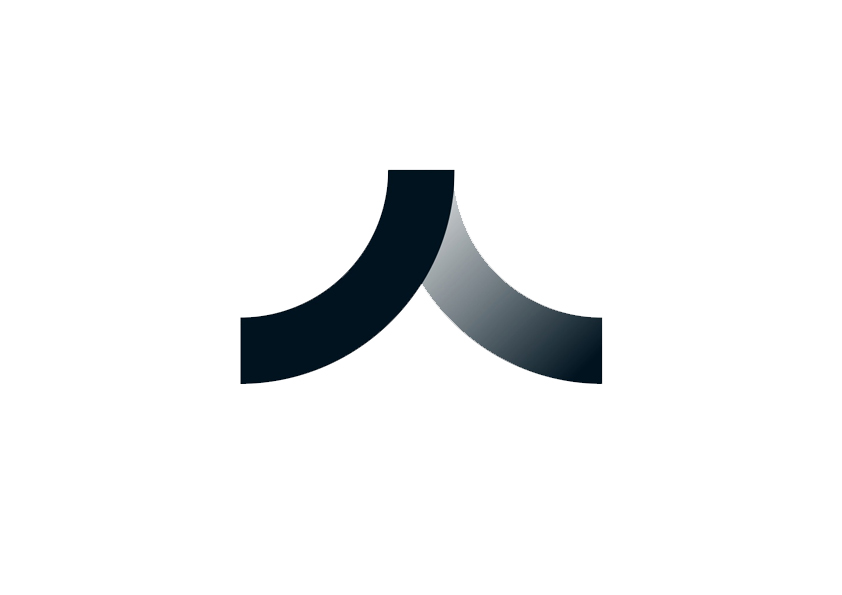 Государственное бюджетное учреждение культуры «Агентство социокультурных технологий»ТЕЛЕФОНЫ И АДРЕСАСПРАВОЧНИКМИНИСТЕРСТВО КУЛЬТУРЫ САМАРСКОЙ ОБЛАСТИ, ГБУК «АГЕНТСТВО СОЦИОКУЛЬТУРНЫХ ТЕХНОЛОГИЙ», ДЕПАРТАМЕНТЫ, УПРАВЛЕНИЯ И ОТДЕЛЫ КУЛЬТУРЫ АДМИНИСТРАЦИЙ МУНИЦИПАЛЬНЫХ ОБРАЗОВАНИЙ САМАРСКОЙ ОБЛАСТИ, ОБРАЗОВАТЕЛЬНЫЕ УЧРЕЖДЕНИЯ ИСКУССТВ И КУЛЬТУРЫДЛЯ СЛУЖЕБНОГО ПОЛЬЗОВАНИЯСАМАРА 2022ДЛЯ ВНЕСЕНИЙ ИЗМЕНЕНИЙ В СПРАВОЧНИК НЕОБХОДИМО ОБРАТИТЬСЯ В ОТДЕЛ ХУДОЖЕСТВЕННОГО ОБРАЗОВАНИЯ ГБУК «АГЕНТСТВО СОЦИОКУЛЬТУРНЫХ ТЕХНОЛОГИЙ» ПО ТЕЛЕФОНУ: 8 (846) 331-23-56КОНТАКТНОЕ ЛИЦО: МЕТОДИСТ ВЕДУЩЕЙ КАТЕГОРИИ КИРПИЧНИКОВА КСЕНИЯ АЛЕКСАНДРОВНА№/№полное наименование организациисокращенное наименование организациипочтовый адресКонтактывеб.сайтe-mailМинистерство культуры Самарской областиМК СО443010, Российская Федерация, Самарская обл., Самара, ул. Фрунзе, 1068(846) 333 77 12Врио министра культуры Самарской области Калягина Ирина Евгеньевна;https://mincult.samregion.ru/mk@samregion.ruМинистерство культуры Самарской областиМК СО443010, Российская Федерация, Самарская обл., Самара, ул. Фрунзе, 1068(846) 332 04 10Руководитель управления отраслевых технологий Пицик Юлия Леонидовна;https://mincult.samregion.ru/3323609@mail.ruМинистерство культуры Самарской областиМК СО443010, Российская Федерация, Самарская обл., Самара, ул. Фрунзе, 1068(846) 340 08 18Главный консультант управления
отраслевых технологий Плишко Елена Владимировнаhttps://mincult.samregion.ru/plishkoev@samregion.ruГосударственное бюджетное учреждение культуры «Агентство социокультурных технологий»ГБУК АСТ443020, Самарская область, г. Самара, ул. Некрасовская, 788(846) 331-23-51Директор Жаткин Игорь Фёдоровичhttps://www.ast63.ru/pscenter7@mail.ruГосударственное бюджетное учреждение культуры «Агентство социокультурных технологий»ГБУК АСТ443020, Самарская область, г. Самара, ул. Некрасовская, 788(846) 331-23-57Заместитель директора
по развитию системы дополнительного художественного образования Миронова Ираида Николаевнаartmetod@mail.ruГосударственное бюджетное учреждение культуры «Агентство социокультурных технологий»ГБУК АСТ443020, Самарская область, г. Самара, ул. Некрасовская, 788(846) 331-23-56Отдел художественного образованияartmetod@mail.ruГосударственное бюджетное учреждение культуры «Агентство социокультурных технологий»ГБУК АСТ443020, Самарская область, г. Самара, ул. Некрасовская, 788(846) 331-23-82Отдел организационно-творческой деятельности, рекламы и связей с общественностьюast_pr@inbox.ruГосударственное бюджетное учреждение культуры «Агентство социокультурных технологий»ГБУК АСТ443020, Самарская область, г. Самара, ул. Некрасовская, 788(846) 331-23-55Отдел декоративно-прикладного творчества и ремесел pscenter7@mail.ruГосударственное бюджетное учреждение культуры «Агентство социокультурных технологий»ГБУК АСТ443020, Самарская область, г. Самара, ул. Некрасовская, 788(846) 331-23-67Отдел развития самодеятельного художественного творчества и методики клубной работыpscenter7@mail.ruГосударственное бюджетное учреждение культуры «Агентство социокультурных технологий»ГБУК АСТ443020, Самарская область, г. Самара, ул. Некрасовская, 788(846) 331-23-63Отдел информационного-методической и издательской деятельностиpscenter7@mail.ruДепартамент культуры и молодежной политики городского округа СамараДепартамент культуры и молодежной политики443010, Самарская область, Самара, ул. Куйбышева, 123, 1298(846) 333-36-08 Руководитель Департамента Шестопалова Татьяна Викторовна8(846) 332-43-14Мищенко Евгения Борисовнаhttps://samadm.ru/authority/the_department_of_culture-_tourism_and_youth_policy/ samculture@yandex.ruДепартамент культуры и молодежной политики городского округа ТольяттиДепартамент культуры и молодежной политики 445020, Самарская область, Тольятти, ул. Белорусская, 33, 8 этаж,каб. 806а8(8482) 54-32-47 (3907)Руководитель Департамента Козлова Марина Александровна8(8482) 54-32-89 (3289)Воронкова Яна Гендриховнаhttps://tgl.ru/structure/department/about-departament-kultury/dep_kul@tgl.rubeta@tgl.ruУправление культуры администрации  городского округа СызраньУправление культуры 446001, Самарская область, Сызрань, ул. Советская, 928(464) 33-38-93Руководитель Дидык Ольга Витальевнаhttp://cult.syzran.ru/culture.szr@mail.ru 338826@mail.ruОтдел культуры  городского округа ЖигулевскОтдел культуры 445350, Самарская область, Жигулевск, ул. Мира, д.3, каб. 4028 (84862) 7-28-64Начальник отдела Шевченко Наталия Алексеевнаhttps://zhigulevsk.org/index/departament_socialnogo_razvitiya/kultura/obwaya_informaciya1/upr_kult@bk.ruУправление культуры Администрации городского округа НовокуйбышевскУправление культуры ​446200, Самарская область, Новокуйбышевск, ул. Коммунистическая, 478(84635) 3‒54‒33Руководитель  Кондратьева Светлана Николаевнаhttp://city-hall.nvkb.ru/about/struct/79/culture-zam@yandex.ru; kdmnsk@yandex.ruОтдел культуры Управления социального развития городского округа Похвистнево Отдел культуры 446450, Самарская область, г. Похвистнево, ул. Советская, 108(84656) 2-14-48Руководитель Тремасова Ольга Витальевна http://www.pohgor.ru/administration/contacts/kultura163@yandex.ruУправление культуры и молодежной политики  городского округа КинельУправление культуры и молодежной политики 446430, Самарская область, г. Кинель, ул. Мира, 42а(846-63) 6-36-35Руководитель Мурашкин Эдуард Алексеевичhttps://кинельгород.рф/1032.htmlkultura-kinel@mail.ruМуниципальное казенное учреждение "Управление социального развития
Администрации городского округа Октябрьск"Управление социального развития
445240, Самарская область, г. Октябрьск,  ул. Ленина, д.54(84646) 2-61-96Руководитель Водовская Наталья Александровнаhttps://oktyabrskadm.ru/administration_municipal_institutions_mku_management_of_social_development_administration_of_oktyabrsk_city_district/uprkult.oktiabrsk@yandex.ruОтдел культуры городского округа ОтрадныйОтдел культуры 446300, Россия, Самарская обл., г. Отрадный, ул. Отрадная, 15(84661) 2-33-80https://otradny.org/administracziya/soczialnaya-politika/kultura/culturafakel@mail.ruДепартамент культуры и молодежного развития администрации городского округа ЧапаевскДепартамент культуры и молодежного развития 446115, Самарская область, г. Чапаевск, ул. Ленина, 788 (84639) 2-38-53Руководитель Фролова Ирина Геннадьевнаhttps://dkmr-chapaevsk.smr.muzkult.ru/dmr-chap@yandex.ru; olga21363@mail.ruМуниципальное казённое учреждение «Управление культуры Администрации муниципального района Алексеевский Самарской области»Управление культуры 446640,  Самарская область, район Алексеевский, село Алексеевка, УЛ. Советская, 5(84671) 2-25-24РуководительБочарова Елена Викторовнаhttps://alexadm63.ru/about/missions/ypravlenie_kylturi/ypravlenie_kultyri.phpkultur.alexadm63@yandex.ruМуниципальное бюджетное учреждение «Управление культуры и молодежной политики муниципального района Богатовский Самарской области»Управление культуры и молодежной политики 446630, Самарская область, Богатовский район, село Богатое, Комсомольская улица, 488(84666) 2-21-22Руководитель  Ельцова Наталья Викторовнаhttps://mrbogatovskiy.ru/kontakty.htmlculturabogatoe@mail.ruМуниципальное бюджетное учреждение «Управление культуры муниципального района Большеглушицкий Самарской области»Управление культуры 446180, Самарская область с. Большая Глушица, пл. 60 лет Октября д. 2.8(84673) 2 11 05Руководитель Борякова Мария Евгеньевнаhttp://www.admbg.org/?page_id=14223kultura.bg@gmail.comМуниципальное учреждение  «Управление культуры, спорта и молодежной политики администрации Большечерниговского района Самарской области»Управление культуры, спорта и молодежной политики 446290, Самарская область, Большечерниговский район, с. Большая Черниговка, ул. Советская, д. 1078(84672) 2-12-38Руководитель Суворова Наталья Юрьевна https://chernig.samregion.ru/uprawlenie.kulturi@yandex.ru; mkdz-raduga2012@yandex.ruМуниципальное казённое учреждение «Управление культуры Администрации муниципального района Борский Самарской области»Управление культуры 446660,  Самарская область, Борский район, с. Борское, ул. Ленинградская, 47А8(84667) 2-18-91Руководитель Репин Алексей Васильевич https://adm-borraion.ru/uprcultborskoe@gmail.comМуниципальное казённое учреждение «Управление культуры Администрации муниципального района Волжского Самарской области»Управление культуры 443535, Самарская область, Волжский район, с. Лопатино, ул. Братьев Глубоковых, 28(846) 997-99-78Руководитель Затонский Александр Сергеевич https://vk.com/cultvolgasmrkultura-63@yandex.ruМуниципальное казенное учреждение культуры «Управление культуры, спорта, туризма и молодежной политики муниципального района Елховский Самарской области»Управление культуры, спорта, туризма и молодежной политики 446870, Самарская область, Елховский район, село Елховка, Советская ул., д.2 к.б8(846) 583-38-81Руководитель Лисичкина Екатерина Михайловнаhttp://elhovskiy.samregion.ru/otdelpokulture.e@mail.ruМуниципальное казённое учреждение «Управление культуры Администрации муниципального района Исаклинский Самарской области»Управление культуры  446570, Самарская обл., Исаклинский район, с. Исаклы, ул. Куйбышевская, д. 1028(846) 542-16-36Руководитель Славкин Александр Николаевичhttps://isakadm.ru/administratsiya/otdel-po-fizicheskoy-kulture-sportu-i-molodezhnoy-politike/isakkultur@mail.ruМуниципальное казенное учреждение «Управление культуры, спорта и молодежной политики муниципального района Кинельский Самарской области»Управление культуры, спорта и молодежной политики 446410, Самарская область, Кинельский район, поселок Кинельский. ул. Южная 11Б8(84663) 366-10Руководитель Быкова Жанна Александровна http://культура-кинельский.рф/indexkulturarajon@yandex.ruМуниципальное казенное учреждение муниципального района Кинель-Черкасский Самарской области «Управление культуры, молодежной политики и спорта»Управление культуры, молодежной политики и спорта446350, Самарская области, Кинель-Черкасский район, с. Кинель-Черкассы, ул. Красноармейская, 638(846 60) 4-04-57Руководитель  Фарисей Юлия Владимировна  http://k4uk.ru/kmps60@mail.ruМуниципальное бюджетное учреждение «Межпоселенческое управление культуры» муниципального района Кошкинский Самарской областиМежпоселенческое управление культуры446800, Самарская область, Кошкинский район, с. Кошки, ул. Советская, 348(846) 502-11-80Руководитель Фетисова Дарья Вячеславовна https://kultura-koshki.ru/kosmetodpr@yandex.ru;kosdk@yandex.ruМуниципальное бюджетное учреждение «Межпоселенческое управление культуры» муниципального района Красноармейский Самарской областиМежпоселенческое управление культуры446140, Самарская область, Красноармейский район, с. Красноармейскоеплощадь Центральная, 18(84675) 217-89Руководитель Перевозчикова Инна Александровна https://kult-krasn.smr.muzkult.ru/krasn.kult@yandex.ruМуниципальное казенное учреждение Управление культуры муниципального района Красноярский Самарской областиУправление культуры446370, Самарская область, с. Красный Яр, ул. Кооперативная, д. 1018-84657-2-15-80Руководитель Тиханова Елена Михайловнаhttps://kryaradm.ru/administratsiya/podvedomstvennye-uchrezhdeniya/mku-upravlenie-kulturyukrdk@mail.ruМуниципальное казённое учреждение «Управление культуры Администрации муниципального района Нефтегорский Самарской области»Управление культуры446600, Самарская обл., Нефтегорский район, г. Нефтегорск, ул. Ленина, д. 28(846) 702-43-65Руководитель Булавин Андрей Владимировичhttp://neftegorskadm.ru/page/962ninashambrutkina@mail.ruМуниципальное бюджетное учреждение «Управление культуры, молодежной политики и спорта муниципального района Пестравский»Управление культуры, молодежной политики и спорта446160, Самарская область, Пестравский район, село Пестравка, ул. Крайнюковская, дом 638(846) 74 2-22-47Руководитель  Казанцева Татьяна Александровнаhttps://www.pestravsky.ru/organizatsii/mbu-ukmpsukmpfs.p@yandex.ruМуниципальное бюджетное учреждение «Управление культуры муниципального района Похвистневский Самарской области»Управление культуры446450, Самарская область,  г. Похвистнево, ул. Мира, 208(84656) 2-35-91, 2-10-85Руководитель Козик Ирина Михайловнаhttp://pohvuprkultura.ru/bcult@yandex.ruМуниципальное казенное учреждение «Комитет по культуре Администрации муниципального района Приволжский Самарской области»Комитет по культуре445560, Самарская область, Приволжский район, село Приволжье, Парковая ул., д.148(84647) 9-16-73Руководитель  Харламова Ольга Викторовнаkultura@pv.samregion.rukultura@pv.samregion.ru;mbucks@yandex.ruМуниципальное казенное учреждение "Управление культуры, туризма и молодежной политики" муниципального района Сергиевский Самарской областиУправление культуры, туризма и молодежной политики446540 Самарская область, с. Сергиевск, ул. Л. Толстого, 45(84655) 2-29-71, 2-13-20Руководитель  Николаева Ольга Николаевнаhttps://vk.com/sergculturauk2012f@yandex.ruМуниципальное казённое учреждение «Управление культуры и молодежной политики муниципального района Ставропольский Самарской области»Управление культуры и молодежной политики445011, Самарская область, г. Тольятти, ул. Комсомольская, 109-28(8482) 79-71-59Руководитель Пастухова Людмила Константиновна https://stavradm.ru/index.php/upravlenie-kulturykultura-strpl@yandex.ruМуниципальное казенное учреждение «Управление культуры и молодежной политики» муниципального района Сызранский Самарской области Управление культуры и молодежной политики 446073, Самарская область, Сызранский район, п. Варламово, улица Советская, дом 148(8464) 99-49-59,99-49-39Руководитель Петрова Екатерина Андреевнаhttps://syzrayon.ru/administratsiya/podvedomstvennye-organizatsii/upravlenie-kultury-i-molodezhnoj-politiki.html994939@mail.ruМуниципальное бюджетное учреждение «Межпоселенческое управление культуры муниципального района Хворостянский Самарской области»Межпоселенческое управление культуры445590, Самарская область, Хворостянский район, с. Хворостянка, пл. Плясункова, 108(84677) 9-13-20 Руководитель Пичугин Сергей Александрович http://hvorkultura.ru/ukhr@yandex.ruМКУ «Управление культуры администрации муниципального района Челно-Вершинский Самарской области»Управление культуры446840, Самарская область, район Челно-Вершинский, с. Челно-Вершины, ул. Советская, 358 (84651) 2-22-23Руководитель Сидорова Наталья Михайловнаhttp://xn----dtbhcpooeex3eua5b.xn--p1ai/index.php?option=com_content&view=category&layout=blog&id=34&Itemid=49cvkultura@mail.ruМуниципальное учреждение «Управление культуры, молодежной политики и спорта» муниципального района Шигонский Самарской областиУправление культуры, молодежной политики и спорта446720, Самарская область, Шигонский район, с. Шигоны, ул. Советкая, 1318(84648) 21-58-4Руководитель Тютина Наталья Анатольевнаhttp://shigony.samregion.ru/administration/structure_adm/kultura/ukmps@yandex.ruФедеральное государственное бюджетное образовательное учреждение высшего образования «Самарский государственный институт культуры»СамГИК443010, Российская Федерация, Самарская область, г. Самара, ул. Фрунзе, 1678 (846) 332-76-54 приёмная ректораНаумова Ольга Сергеевнаhttp://sаmgik.ru/priem@smrgaki.ru - приемная комиссияmail@smrgaki.ru - канцелярияГосударственное бюджетное профессиональное образовательное учреждение Самарской области«Самарское музыкальное училище им. Д. Г. Шаталова»ГБПОУ «Самарское музыкальное училище им. Д. Г. Шаталова»443010, г. Самара, ул. Куйбышева, 1028 (846) 332-24-95Кондольская Ирина Юрьевнаhttp://shatalov63.ru/poo_muzuch_su@samara.edu.ruГосударственное бюджетное профессиональное образовательное учреждение Самарской области«Самарское художественное училище имени К.С. Петрова-Водкина»ГБПОУ «Самарское художественное училище имени К.С. Петрова-Водкина»443010, г. Самара, ​Комсомольская, 4а8 (846) 333-41-59Мисюк Галина Михайловнаhttps://s-h-u.ru/poo_huduch_su@samara.edu.ruГосударственное бюджетное профессиональное образовательное учреждение «Самарское хореографическое училище (колледж)»ГБПОУ «Самарское хореографическое училище (колледж)»443010, г. Самара, площадь Куйбышева, д. 18(846) 225-49-13Блюдина Вероника Вячеславовнаhttp://classicdanc.ru/3320290@mail.ruГосударственное бюджетное профессиональное образовательное учреждение Самарской области "Самарское областное училище культуры и искусств"ГБПОУ "СОУКИ"443010, Самарская областьг. Самара, ул. Вилоновская, 218 (846) 203-86-63Зубов Сергей Владимирович http://souk-sm.rupoo_souki_su@samara.edu.ruГосударственное бюджетное профессиональное образовательное учреждение Самарской области «Тольяттинский колледж искусств имени Р.К. Щедрина»ГБПОУ «Тольяттинский  колледж искусств имени Р.К. Щедрина »445021, Самарская обл., г. Тольятти, бульвар Ленина, 78(8482) 26-03-48Берковская Наталья Владимировнаhttp://tltcollegeofmusic.ru/tmuzk@edu.tgl.ruГосударственное автономное профессиональное образовательное учреждение Самарской области «Колледж технического и художественного образования г. Тольятти»ГАПОУ КТ и ХО445024, Самарская область, г. Тольятти, ул. Воскресенская, д. 188 (8482) 69-12-49  Медведева Светлана Михайловна http://www.ktiho.ru/ktiho@edu.tgl.ruГосударственное бюджетное профессиональное образовательное учреждение Самарской области «Сызранский колледж искусств и культуры им. О.Н. Носцовой»ГБПОУ СКИК446001, Самарская область, г. Сызрань, пер. Лодочный, д.228(8464) 98-44-65Алмаева Татьяна Васильевнаhttp://szr-coll-isk.ru/isk-coll-szr@mail.ruГосударственное бюджетное учреждение дополнительного образования «Детская центральная хоровая школа»ГБУ ДО «Детская центральная хоровая школа». Самара, площадь Куйбышева, 18(846) 333-66-87Фомичева Татьяна Ивановнаwww.chorshool.ruchorshool93@mail.ruМуниципальное бюджетное учреждение дополнительного образования городского округа Самара «Детская центральная музыкальная школа» МБУ ДО г.о. Самара «ДЦМШ»443010, Россия, г. Самара, ул. Куйбышева д.118-1208(846) 332-15-32Кузнецова Ирина Зигмундовнаhttps://dcmsh.smr.muzkult.ru/dcmsh@mail.ruМуниципальное бюджетное учреждение дополнительного образования городского округа Самара «Детская музыкальная школа им. П.И. Чайковского»МБУ ДО                г.о. Самара «ДМШ                      им. П.И. Чайковского»Россия, 443065, Самарская область,                     г. Самара, ул. Нефтяников,  20 А8(846) 266-82-81Бодрова Вера Александровнаhttp://dmsh-tchaikovsky.infodmsh-tchaikovsky@yandex.ruМуниципальное бюджетное учреждение дополнительного образования городского округа Самара «Детская музыкальная школа им. Д.Д. Шостаковича» МБУ ДО г.о. Самара «ДМШ им. Д.Д. Шостаковича» . Самара, ул. Чапаевская, д. 808(846) 333-42-68Ефимова Полина Анатольевнаhttp://musschool1.ru/dmsh_1@mail.ruМуниципальное бюджетное учреждение дополнительного образования городского округа Самара «Детская музыкальная хоровая школа № 1»МБУ ДО г.о. Самара «ДМХШ № 1». Самара, ул. Физкультурная д. 98 б8(846) 995-03-54Карташова Татьяна Анатольевнаhttp://hor1.smr.muzkult.rumus_school_1@mail.ruМуниципальное бюджетное учреждение дополнительного образования городского округа Самара «Детская музыкальная школа им. М.И. Глинки»МБУ ДО г.о. Самара «ДМШ им. М.И. Глинки»443071, г. Самара, Волжский проспект, 438 (846) 242-22-45Хвостова Ольга Вениаминовнаhttp://schoolglinki.rudmsh_3glinki@mail.ruМуниципальное бюджетное учреждение дополнительного образования городского округа Самара «Детская музыкальная школа № 4»МБУ ДО г. о. Самара «ДМШ № 4»Россия, 443009, Самарская область, г. Самара, ул. Краснодонская, 368(846) 995-30-90Ворожецова Ольга Борисовнаhttps://muz4.smr.muzkult.ru/muzsk4@mail.rudmsh-4-36@mail.ruМуниципальное бюджетное учреждение дополнительного образования городского округа Самара «Детская школа искусств № 6»МБУ ДО г.о. Самара«ДШИ № 6»Россия, 443028, Самарская область, г. Самара, пос. Мехзавод, 10 квартал, дом 17 8(846) 957-19-16254-87-11 Пономарева Марина Ниловнаhttp://6.smr.muzkult.ruMoudshi6@yandex.ruМуниципальное бюджетное учреждение городского округа Самара «Детская музыкальная школа № 7»МБУ ДО г.о. Самара «ДМШ № 7». Самара, ул. Победы, д.838(846) 995-47-69КузьминаЮлия Анатольевна https://musschool7.ru/dmch7@yandex.ruМуниципальное бюджетное учреждение дополнительного образования городского округа Самара «Детская школа искусств № 8»МБУ ДО г.о. Самара «ДШИ № 8»Россия, 443112, Самарская область,     г. Самара, ул. Сергея Лазо, д. 48(846) 950-21-67Адайкина Ольга Юрьевнаhttps://dshi8.smr.muzkult.ru/moudshi_8@mail.ruМуниципальное бюджетное учреждение дополнительного образования городского округа Самара «Детская музыкальная школа им. Г.В. Беляева»МБУ ДО г.о. Самара «ДМШ им. Г.В. Беляева»Г. Самара, 443051, пр. Металлургов, 858(846) 958-34-22Никулина Наталья Викторовнаhttp://muz9.smr.muzkult.ru/dmh9@mail.ruМуниципальное бюджетное учреждение дополнительного образования городского округа Самара «Детская музыкальная школа им. Д.Б. Кабалевского»МБУ ДО г.о. Самара «ДМШ им. Д.Б. Кабалевского» 443096; г. Самара, ул. Больничная, д.148(846) 336-43-50  Бараненко Алина Сергеевнаhttps://kdmsh.smr.muzkult.ru/Muz10@bk.ruМуниципальное бюджетное учреждение дополнительного образования городского округа Самара «Детская школа искусств № 11»МБУ ДО г.о. Самара «ДШИ № 11». Самара, ул. Двадцать второго Партсъезда, 168(846) 222-51-25Чуканов Алексей Николаевичhttps://dshi11.smr.muzkult.rudshi11samara@yandex.ruМуниципальное бюджетное учреждение дополнительного образования городского округа Самара «Детская музыкальная школа № 12»МБУ ДО г.о. Самара «ДМШ № 12». Самара, ул. Пионерская, 68(846) 332-23-14Чуракина Ирина Геннадьевнаhttps://muz12.ru/samaramusic12@bk.ruМуниципальное бюджетное учреждение дополнительного образования городского округа Самара «Детская школа искусств № 13»МБУ ДО г. о. Самара» ДШИ № 13»Россия, 443902, Самарская область, г. Самара, пос. Прибрежный, ул. Звездная, д. 11А8(846) 977-42-94Кившенко Елена Николаевнаhttps://dshi13.smr.muzkult.ru/kivsh@rambler.ruМуниципальное бюджетное учреждение дополнительного образования городского округа Самара «Детская музыкальная школа № 14»МБУ ДО г.о. Самара «ДМШ №14»Россия, 443030, Самарская область, г. Самара, ул. Урицкого, д.3.8(846) 338-00-75Апарина Людмила Васильевнаhttps://muz14.smr.muzkult.ru/mschool14@yandex.ruМуниципальное бюджетное учреждение дополнительного образования городского округа Самара "Детская школа искусств № 15"МБУ ДО г.о. Самара "ДШИ № 15"443048, Самарская область, г. Самара,  пос. Красная Глинка, квартал 4 8(846) 973-98-90,            978-00-02Майорова Марина Александровнаhttp://dshi15.smr.muzkult.ru/detskaya.shkolaiskusstw15@yandex.ruМуниципальное бюджетное учреждение дополнительного образования городского округа Самара «Детская школа искусств им. И.О. Дунаевского»МБУ ДО г.о. Самара «ДШИ им. И.О. Дунаевского»443051, г. Самара, ул. Свободы, д. 1988(846) 954-57-67, 8(846) 931-84-56Мюльбах Дмитрий Витальевич http://dshi16.smr.muzkult.rudhi-16@mail.ruМуниципальное бюджетное учреждение дополнительного образования городского округа Самара «Детская музыкальная школа № 17»МБУ ДО г.о. Самара «ДМШ № 17»443087 Самара, пр. Кирова, 2288(846) 953-09-16Ярмухаметова Рамиля Салимьяновнаhttp://dmsh17samara.narod.rusamara-dmsh17@rambler.ruМуниципальное бюджетное учреждение дополнительного образования городского округа Самара «Детская музыкальная школа № 18»МБУ ДО г.о. Самара «ДМШ №18». Самара, ул. Зои Космодемьянской, 88(846) 331-24-66Франтикова Екатерина Алевтиновнаwww.dmsh18samara.rudmsh18samara@yandex.ruМуниципальное бюджетное учреждение дополнительного образования городского округа Самара «Детская музыкальная школа № 19»МБУ ДО г.о. Самара «ДМШ № 19». Самара, ул. М. Тореза, 1158(846) 262-11-29Буркацкий Андрей Анатольевичhttps://dmsh19sam.smr.muzkult.ru/detmusic19@yandex.ruМуниципальное бюджетное учреждение дополнительного образования городского округа Самара «Детская музыкальная школа № 20»МБУ ДО г. о. Самара «ДМШ № 20»443 092, г. Самара, ул. Каховская, д. 78(846) 992-57-59Шевердина Евгения Владимировнаhttp://dmsh20.smr.muzkult.ruolgadmsh20@mail.ruМуниципальное бюджетное учреждение дополнительного образования  городского округа Самара «Детская школа искусств № 21»МБУ ДО г.о. Самара «ДШИ № 21». Самара, ул. Советской Армии 5 8(846) 261-65-32Заплавская Майя Владимировнаhttp://art-scoole-21.orgdshi21@yandex.ruМуниципальное бюджетное учреждение дополнительного образования городского округа Самара «Детская музыкальная школа № 22»МБУ ДО г.о. Самара «ДМШ № 22». Самара ул. Изыскательская, 288(846) 264-03-63Морозов Лев Вячеславович http://dmsh22.smr.muzkult.ru/ dmsh22@inbox.ruМуниципальное бюджетное учреждение дополнительного образования городского округа Самара «Детская школа искусств № 23»МБУ ДО г. о. Самара «ДШИ № 23»Россия,443013,Самарская область, г. Самара, ул. Тухачевского,2248(846) 336-07-41Антонова Оксана Петровнаwww.dshi23.edusite.rudshi-23kultura@yandex.ruМуниципальное бюджетное учреждение дополнительного образования городского округа Самара «Детская художественная школа им. Г.Е. Зингера»МБУ ДО г.о. Самара «ДХШ им. Г.Е. Зингера»Россия, 443110, Самарская область,г. Самара, пр. Ленина, д. 58(846) 212-07-608(846) 334-47-60Зак Леонид Львовичhttp://art-school1.smr.muzkult.rudexshcool1@mail.ruМуниципальное бюджетное учреждение дополнительного образования городского округа Самара «Детская художественная школа № 2»МБУ ДО г.о. Самара «ДХШ № 2»Россия, 443052, Самарская область, г. Самара, Заводское ш., 408(846) 955-02-52Башкиров Владимир Ивановичhttp://dhsh2.smr.muzkult.ru/dhshdva@yandex.ruМуниципальное бюджетное учреждение  дополнительного образования «Детская школа искусств Центрального района» городского округа ТольяттиМБУ ДО ДШИ Центрального района445017, Самарская область,г. Тольятти,ул. Победы,468 (8482) 26-37-53Скрипачева Ирина Александровнаhttps://dshiskcr.ros-obr.ru/dshiskcr63@mail.ruмуниципальное бюджетное учреждение дополнительного образования детская школа искусств № 1 городского округа ТольяттиМБУ ДО ДШИ № 1. Тольятти ул. Шлюзовая, 38(8482) 45-31-21Лапин Владимир Иванович                https://dshi1tlt.rulapinartschool@yandex.ruМуниципальное бюджетное учреждение дополнительного  образования                       детская школа искусств «Лицей искусств»  городского округа ТольяттиМБУ ДО ДШИ "Лицей искусств"445036 Самарская область, г. Тольятти, б-р Курчатова, д2.8(8482) 32-07-72Печников Андрей Владимировичhttp://liskusstv.smr.muzkult.ruschkol-iskusstv@yandex.ruМуниципальное бюджетное учреждение дополнительного образования детская школа искусств «Камертон» городского округа ТольяттиМБУ ДО ДШИ «Камертон»РФ, 445056, Самарская обл., г. Тольятти, ул.40 лет Победы,868(8482) 30-58-58,Васильев Александр Владимировичhttp://dshi-kamerton.smr.muzkult.ru/kamerton_2006@mail.ruМуниципальное бюджетное учреждение дополнительного образования детская школа искусств «Гармония» городского округа ТольяттиМБУ ДО ДШИ «Гармония»445037, РФ, Самарская область, г. Тольятти, Ленинский проспект,208(8482) 32-80-82Веренева Наталья Леонидовна      dshi.smr.muzkult.rugarmoniay.school@yandex.ruМуниципальное бюджетное учреждение дополнительного образования детская школа искусств имени Милия Алексеевича Балакирева городского округа ТольяттиМБУ ДО ДШИ им. М.А. Балакирева445012, Российская Федерация, Самарская область, город Тольятти, улица Мурысева 89а8(8482) 24-34-89Нуждина Ольга Владимировна                 balakirev-artschool.rubalakirevtlt@yandex.ruМуниципальное бюджетное учреждение дополнительного образования детская школа искусств имени Г.В. Свиридова городского округа ТольяттиМБУ ДО ДШИ им. Г. В. Свиридова445044 Самарская область, г. Тольятти, ул. Автостроителей, дом 268(8462) 30-93-78Бычкарь Олег Григорьевичhttp://sviridov-dshi.smr.muzkult.ru/artschool2edu@mail.ruМуниципальное бюджетное учреждение дополнительного образования детская школа искусств «Форте» городского округа ТольяттиМБУ ДО ДШИ «Форте»445039, Самарская область, городской округ Тольятти, б-р Гая, 38(8482) 53-66-31Кочетов Валерий Викторовичhttps://xn----gtbek5amon7a.xn--p1ai/dshiForte@yandex.ruМуниципальное бюджетное учреждение дополнительного образования детская музыкальная школа № 3 городского округа ТольяттиМБУ ДО ДМШ № 3 445011, Самарская область, г. Тольятти, ул. Жилина, д.58(8482) 48-63-84Шлыков Виктор Петровичhttp://www.dmw3.edusite.ru/dmw3delo@yandex.ruМуниципальное бюджетное учреждение дополнительного  образования  детская музыкальная школа № 4 имени заслуженного  работника  культуры  Российской Федерации Владимира Михайловича Свердлова городского округа ТольяттиМБУ ДО ДМШ № 4 им. В.М. Свердлова445057, РФ, Самарская область, город Тольятти, пр-т Степана Разина, д. 958(8482) 55-10-10Цирульников Борис Альбертович                 http://Dmsh4tol.smr.muzkult.ruMyzscool-4@mail.ruМуниципальное бюджетное учреждение дополнительного образования детская художественная школа №1 городского округа ТольяттиМБУДО ДХШ №1445004, РФ, Самарская обл., г. Тольятти, ул. Лесная, д.468(8482) 22-60-04Кругляков Вячеслав Георгиевичhttp://dhsh1.smr.muzkult.rupervaya_school@mail.ru Муниципальное бюджетное учреждение дополнительного образования детская художественная школа имени И.Е. Репина городского округа ТольяттиМБУ ДО ДХШ им. И.Е. Репина 445046, 
Самарская область, город Тольятти, улица Механизаторов, 20А 8 (8482) 75-49-89Иванкова Любовь Ивановнаhttp://repinka-tgl.rurepinka-tgl@yandex.ruМуниципальное бюджетное учреждение дополнительного образования детская художественная школа №3 городского округа ТольяттиМБУ ДО ДХШ №3г. Тольятти, бульвар Космонавтов,238(8482) 58-12-77Бодяева Людмила Владимировнаhttp://tdhsh.smr.muzkult.ruhudschool3@yandex.ruМуниципальное бюджетное учреждение дополнительного образования детская художественная школа имени Марка Шагала городского округа ТольяттиМБУДО ДХШ им. М. Шагала445039, Самарская область г. Тольятти ул. Свердлова, 108(8482) 31-88-3531-88-32 Фрейдлина Марина Александровнаhttp://artshag.ruart-shag@yandex.ruМуниципальное бюджетное учреждение дополнительного образования детская хореографическая школа имени М.М. Плисецкой городского округа ТольяттиМБУ ДО ДХШ им. М.М. Плисецкой445028, Самарская обл., г. Тольятти, б-р Королева, 18(8482) 95-64-93Горковенко Надежда Васильевна          http://ballet-school.3dn.ruballet-tgl@mail.ruМуниципальное бюджетное учреждение дополнительного образования Детский Дом культуры городского округа ТольяттиМБУ ДО ДДК445026, Самарская обл., г. Тольятти, ул. Свердлова, 51 8(8482) 37-30-45Морозова Валентина Александровнаhttp://ддк-тольятти.рф/ddk_51@mail.ruМуниципальное бюджетное учреждение дополнительного образования Центр развития творчества детей и юношества «Истоки» городского округа ТольяттиМБУ ДО ЦРТДЮ «Истоки»445092 Самарская область, г. Тольятти, ул. 60 лет СССР, дом. 178(8482) 57-00-61Кормишин Василий Александровичhttp://istoki.smr.muzkult.ruistoki@edu.tgl.ruМуниципальное бюджетное учреждение дополнительного образования «Детская школа искусств № 1» городского округа СызраньМБУ ДО ДШИ № 1446001, Самарская обл., г. Сызрань, ул. Советская, д. 498(8464) 98-54-68Мынова Марина Михайловнаhttp://dshi1.syzran.rudshi12009@yandex.ruМуниципальное бюджетное учреждение дополнительного образования «Детская школа искусств имени А.И. Островского» городского округа СызраньМБУ ДО ДШИ им. А.И.Островского446029, Российская Федерация, Самарская область, г. Сызрань, ул. Циолковского, дом № 78(8464) 34-36-96Константинова Людмила Георгиевнаhttp://dshiszr.smr.muzkult.ru/artship-dshi@mail.ruМуниципальное бюджетное учреждение дополнительного образования «Детская школа искусств № 3» городского округа СызраньМБУ ДО «ДШИ № 3»446022 Самарская обл., г. Сызрань, ул. Локомобильная 39А8(8464) 37-56-83Баканова Наталья Петровнаhttp://dshi3.smr.muzkult.ru375683@mail.ruМуниципальное бюджетное учреждение дополнительного образования «Детская школа искусств № 4» городского округа СызраньМБУ ДО ДШИ № 4446031, Самарская область, г. Сызрань, пр. Гагарина 99-А8(8464)35-71-96Чеботарёва Ольга Александровнаhttps://sdshi4.smr.muzkult.rudshi4szr@mail.ruМуниципальное бюджетное учреждение дополнительного образования «Детская художественная школа имени И.П. Тимошенко» городского округа СызраньМБУ ДО ДХШ им. И.П. Тимошенко446001 Самарская область, г. Сызрань, ул. Советская, д. 838(8464) 98-54-23Марштанова Галина Вячеславовнаhttp://artschool.smr.muzkult.ruartshool1syzran@mail.ruМуниципальное бюджетное учреждение дополнительного образования детская школа искусств № 1 городского округа Жигулевск  Самарской  областиМБУ ДО ДШИ № 1445350Самарская область, городской округ Жигулевск, город Жигулевскул. Победы, дом 18(84862) 3-51-45; 8(84862) 3-51-64Евдокимова Елена Ивановнаhttps://dshi1.smr.muzkult.ru/artschoolzig@mail.ruМуниципальное бюджетное учреждение дополнительного образования детская школа искусств № 2 городского округа Жигулевск Самарской областиМБУ ДО ДШИ № 2445366 Самарская область, городской округ Жигулевск, город Жигулевск, ул. Никитина, дом 98(84862) 3-21-60Бондаренко Елена Васильевнаhttp://art2.smr.muzkult.ru/dshi2_63@mail.ruМуниципальное бюджетное учреждение дополнительного  образования детская художественная  школа № 1 городского  округа  Жигулевск Самарской  областиМБУ ДО ДХШ № 1446350, Самарская область, городской округ Жигулевск, город Жигулевск, ул. Вокзальная дом 168(84862) 2-31-64Двоеглазова Елена Валентиновнаhttp://art1.smr.muzkult.ru/art_school_1@mail.ruМуниципальное бюджетное учреждение дополнительного  образования детская музыкальная школа № 1 городского  округа  Жигулевск Самарской  областиМБУ ДО ДМШ № 1Самарская область                                  городской округ Жигулёвск,  село Зольное ул. Клубная, дом 418 (917) 138-20-62Орехова Наталья Анатольевнаhttp://zdmsh1.smr.muzkult.ru/orehovana55@mail.ruМуниципальное бюджетное учреждение дополнительного образования «Детская школа искусств №1» городского округа Кинель Самарской областиМБУ ДО «ДШИ №1»446441 Самарская обл. г. Кинель п.г.т. Алексеевка ул. Зазина д.128(84663) 3-79-37Дворянкин Алексей Юрьевичwww.dshi1.umi.ruKDSHI1@mail.ruМуниципальное бюджетное учреждение дополнительного образования «Детская школа искусств №2» городского округа Кинель Самарской областиМБУ ДО «ДШИ №2»446442 Самарская область, город Кинель, п.г.т. Усть-Кинельский, улица Спортивная, дом 68(84663) 46-4-348(84663) 46-4-24Титова Ирина Владимировнаhttp://dmsh2uk.smr.muzkult.rudshi2kinel@mail.ruМуниципальное бюджетное учреждение дополнительного образования «Детская школа искусств №3» городского округа Кинель Самарской областиМБУ ДО «ДШИ №3»446436,Самарская обл, г. Кинель,ул. Маяковского, 518(84663) 6-42-80Лищенко Светлана Вячеславовнаhttp://dshi3k.smr.muzkult.ru/dchi3kinel1@rambler.ruМуниципальное бюджетное учреждение дополнительного образования «Детская школа искусств «Камертон» городского округа Кинель Самарской областиМБУ ДО ДШИ «Камертон» г.о. Кинель446433 Самарская область г. Кинель ул. Пушкина д.298(84663) 2-13-10Евстигнеева Лидия Александровнаhttp://kamerton.smr.muzkult.ru/muz.kinel1@yandex.ruМуниципальное бюджетное учреждение дополнительного образования «Центр эстетического воспитания» городского округа Кинель Самарской областиМБУ ДО «ЦЭВ» 446430 Самарская область, городской округ Кинель, ул. Фестивальная, дом 4Б8(84663) 6-12-77Смолякова Оксана Евгеньевнаhttp://cev.kinel.org/tsev.kultura@yandex.ruМуниципальное бюджетное образовательное учреждение дополнительного образования городского округа Новокуйбышевск Самарской области «Детская музыкальная школа им. Ю.А. Башмета»МБОУДО «ДМШ им. Ю.А. Башмета»446206, Самарская область, г. Новокуйбышевск, ул. Чернышевского, 248(84635) 3-51-00Игнатьева Людмила Павловнаhttp://bashmet.smr.muzkult.rumus-schl-bashmet@mail.ruМуниципальное бюджетное образовательное учреждение дополнительного образования городского округа Новокуйбышевск Самарской области Детская школа искусств «Вдохновение»МБОУ ДО ДШИ «Вдохновение»446200, Самарская обл., г. Новокуйбышевск, ул. Миронова, д. 11А8(84635) 3-52-00Вешникина Ольга Ивановнаvdohnovenie.smr.muzkult.ruschool-art@mail.ruМуниципальное бюджетное образовательное учреждение дополнительного образования городского округа Новокуйбышевск Самарской области «Детская школа искусств «Лира»МБОУ ДО «ДШИ «Лира»446218, Самарская область, г. Новокуйбышевск, Пр. Победы, д.388(84635) 5-55-16Рыбакова Наталья Александровнаhttp://lira.smr.muzkult.ru/art_schl@mail.ruМуниципальное бюджетное образовательное учреждение дополнительного образования городского округа Новокуйбышевск Самарской области «Детская художественная школа»МБОУ ДО «ДХШ»446213,Самарская область, г. Новокуйбышевск, ул. Калинина, 68(84635) 6-58-37Харитонова Наталья Владимировнаhttp://dhsh-nsk.run-hyd@mail.ruМуниципальное бюджетное учреждение дополнительного образования городского округа Октябрьск Самарской области «Детская школа искусств №1»МБУ ДО «ДШИ №1»445240, Самарская область, г. Октябрьск, ул. Ленина, д.528(84646) 2-15-65Рязанцев Владимир Дмитриевичhttp://odshi1.smr.muzkult.rudshi1oct@yandex.ruМуниципальное бюджетное учреждение дополнительного образования городского округа Октябрьск Самарской области «Детская школа искусств № 2»МБУ ДО «ДШИ № 2»445241, Самарская область, г. Октябрьск, ул. Волго-Донская, д. 138(84646) 4-15-38, 4-12-05Намычкина Елена Викторовнаhttp://dshi2oct.smr.muzkult.ru/DShI.2.Okt@yandex.ruМуниципальное бюджетное учреждение дополнительного образования «Детская школа искусств» городского округа Отрадный Самарской областиМБУ ДО ДШИ446300, Самарская область, г.о. Отрадный, ул. Первомайская, 308(84661) 5-02-13 директор8(84661) 2-32-48 – приёмнаяСальникова Елена Александровнаhttp://dshi-otradny.smr.muzkult.ruartschoolotr63@mail.ruМуниципальное бюджетное учреждение дополнительного образования «Детская художественная школа» городского округа Отрадный Самарской областиМБУ ДО «ДХШ»446300 Самарская область, г. Отрадный, ул. Первомайская, 308(84661) 5-38-70Старкова Галина Николаевнаhttp://dhsh-otradny.smr.muzkult.ru/hudozhka@bk.ruУчреждение дополнительного образования «Детская школа искусств» г. Похвистнево Самарской областиУДО «Детская школа искусств»446450, Самарская область, г. Похвистнево, ул. А. Васильева,  д.2.8(84656) 2-31-70Иванова Людмила Георгиевнаhttps://dshipoh.smr.muzkult.ru/dshipoh@yandex.ruМуниципальное бюджетное учреждение дополнительного образования «Детская школа искусств № 1» городского округа ЧапаевскМБУ ДО «ДШИ № 1» г.о. Чапаевск446116, Самарская область, г. Чапаевск, ул. Чкалова, д.18(84639) 4-42-90Беспалова Елена Викторовнаhttp://dmsh1chap.smr.muzkult.ru/psledkov@mail.ruМуниципальное бюджетное учреждение дополнительного образования «Детская школа искусств № 2 «Гармония» городского округа ЧапаевскМБУ ДО «ДШИ № 2 «Гармония» г.о. Чапаевск446115,Самарская область, г. Чапаевск, ул. Ленина, 748(84639) 4-05-43Моторина Ольга Валерьевнаhttp://chdmsh2.smr.muzkult.ru/muzic-gracia@yandex.ruМуниципальное бюджетное учреждение дополнительного образования Алексеевская детская музыкальная школа муниципального района Алексеевский Самарской областиМБУ ДО Алексеевская ДМШ446640, Самарская область, Алексеевский р-он, с. Алексеевка, ул. Школьная, д.28(84671) 2-22-47Шапошникова Елена Владимировнаhttp://admsh.smr.muzkult.rushaposhnikova676@mail.ruМуниципальное бюджетное учреждение дополнительного образования «Многофункциональный культурно-досуговый центр «Детская школа искусств» муниципального района Безенчукский Самарской области» МБУ ДО «МКДЦ «ДШИ»446250, Самарская обл., Безенчукский р-н, п. Безенчук, ул. Специалистов, д.10.8(84676) 2-39-00Касьянова Венера Анверовнаhttp://bdmsh.smr/muzkult.rubezen-muz@yandex.ruМуниципальное бюджетное учреждение дополнительного образования «Детская школа искусств с. Богатое»МБУ ДО «ДШИ с. Богатое»446630Самарская область, с. Богатое, ул. Комсомольская 118 (84666) 2-19-67Юсина Татьяна Александровнаhttp://dmsh-bogatoe.smr.muzkult.rubogatoe-dmsh@yandex.ruМуниципальное бюджетное образовательное учреждение дополнительного образования Большеглушицкая Детская музыкальная школа МБОУ ДО ДМШ446180с. Б – Глушица пер. Краснова д. 48(84673) 2-11-73Никитченко Ольга Комильевнаhttp://dmshbg.smr.muzkult.ru/DMSH.B-Glyshica@yandex.ruМуниципальное бюджетное учреждение дополнительного образования Детская музыкальная школа Большечерниговского района Самарской областиМБУ ДО ДМШ446290, Самарская область Большечерниговский район с. Большая Черниговка ул. Советская д 1078(84672) 2-13-04Мусина Юлия Сергеевнаhttp://dmsh-chernig.ucoz.ru/dmuzsh@mail.ruМуниципальное бюджетное учреждение дополнительного образования «Детская школа искусств» муниципального района Борский Самарской областиМБУ ДО «Детская школа искусств» м. р. Борский 446660, Самарская область, Борский район, с. Борское, ул. Советская, 348(84667) 2-10-13Кулахметова Светлана Анатольевнаhttps://borsk.smr.muzkult.ru/about/bartschool@yandex.ruМуниципальное бюджетное образовательное учреждение дополнительного образования «Детская школа искусств №1» посёлка Чёрновский муниципального района Волжский Самарской областиМБОУ ДО «ДШИ №1» п. Чёрновский 443538.Самарская областьВолжский район п. Чёрновскийул. Советская,158(846) 999-74-22Попова Елена Николаевнаwww.chernovsky.comart-school@list.ruМуниципальное бюджетное образовательное учреждение дополнительного образования «Детская школа искусств №2» посёлка Стройкерамика муниципального района Волжский Самарской областиМБОУ ДО «ДШИ № 2» п. Стройкерамика443528 Самарская область, Волжский район, п. Стройкерамика, ул. Дружбы, д.18(846) 999-22-08Чипчикова Ирина Анатольевнаhttp://dshi2-keramika.smr.muzkult.rudshi2keramika@mail.ruМуниципальное бюджетное образовательное учреждение дополнительного образования «Детская школа искусств № 3» села Курумоч муниципального района Волжский Самарской областиМБОУ ДО «ДШИ № 3» с. Курумоч443545, Самарская обл., Волжский р-н, с. Курумоч, пр – т Ленина,38(846) 998-91-80Кашаева Светлана Александровнаhttp://dshi3kurumoch.ucoz.rudshi3kurumoch@yandex.ruМуниципальное бюджетное образовательное учреждение дополнительного образования «Детская школа искусств № 4» села Лопатино муниципального района Волжский Самарской областиМБОУ ДО «ДШИ № 4» с. Лопатино443535, Российская Федерация, Самарская область, Волжский район, село Лопатино, улица Советская, дом  13;8(846) 996-26-048(846) 999-78-73Рычагов Михаил Александровичhttp://4dshi.smr.muzkult.ru/dshi4@bk.ruМуниципальное бюджетное образовательное учреждение дополнительного образования «Детская школа искусств № 5» посёлка Рощинский муниципального района Волжский Самарской областиМБОУ ДО «ДШИ № 5» п. Рощинский443539Самарская область, Волжский район,пгт. Рощинский, ДШИ8(846) 932-93-50Брацихина Елена Николаевнаhttps://dshi5.smr.muzkult.ru/artschool55@yandex.ruМуниципальное бюджетное учреждение дополнительного образования «Елховская детская школа искусств»МБУ ДО Елховская ДШИ446870, Россия, Самарская область, Елховский район, с. Елховка, ул. Школьная,  дом 8-А8(84658) 3-33-72Хренкова Ольга Леонидовнаhttp://elh-dshi.smr.muzkult.ruelh-dshi@yandex.ruМуниципальное автономное учреждение дополнительного образования «Детская школа искусств села Исаклы»МАУ ДО ДШИ с. Исаклы446570, Российская Федерация, Самарская область, Исаклинский район, с. Исаклы, ул. Куйбышевская 1028(84654) 2-11-86Балясникова Наталья Геннадиевнаhttp://dshiis.smr.muzkult.rudshi63@mail.ruМуниципальное бюджетное учреждение дополнительного образования «Георгиевская детская школа искусств» муниципального района Кинельский Самарской областиМБУ ДО «Георгиевская ДШИ»446416 Самарская область, Кинельский район, с.Георгиевка, ул Специалистов д.198(84663) 2-73-25Соколова Людмила Геннадьевнаhttps://gdshi.smr.muzkult.ru/Georgievskaуa_CSA@bk.ruМуниципальное бюджетное учреждение дополнительного образования "Детская школа искусств" Кинель-Черкасского района Самарской области МБУ ДО "ДШИ" м.р. Кинель-Черкасский Самарская область, с. Кинель-Черкассы, ул. Школьная, 1-г.8(84660) 4-49-56Колесникова Наталья Геннадьевнаhttp://дшикч.рфmuz.det@yandex.rumuz.det@yandex.ruМуниципальное бюджетное образовательное учреждение дополнительного образования Кошкинская детская школа искусствМБОУ ДО Кошкинская ДШИ446800, Самарская область, Кошкинский район, с. Кошки, ул. Советская, 348(84650)2-20-68Васина Ирина Михайловнаhttp://koshki-dshi.smr.muzkult.rukoshki_dshi@mail.ruмуниципальное бюджетное образовательное учреждение дополнительного образования «Детская музыкальная школа имени Ивана Герасимовича Драгунова» муниципального района Красноармейский  Самарской областиМБО УДО «ДМШ им. И.Г. Драгунова» м.р. Красноармейский446140, Самарская область, Красноармейский район, село Красноармейское, пл. Центральная, 18(84675) 2-28-01Чернова Елена Алексеевнаhttp://shkoladragunova.edusite.ru/p1aa1.htmldoportmus2011@yandex.ruмуниципальное бюджетное учреждение дополнительного образования «Красноярская детская школа искусств» муниципального района Красноярский Самарской областиМБУ ДО «Красноярская ДШИ»446370, Самарская область, Красноярский район, село Красный Яр, ул. Кооперативная, д. 101а8(84657) 2-13-05Синегубова Людмила Дмитриевнаhttp://kdshi.smr.muzkult.ru/dsmmuz@mail.ruМуниципальное бюджетное учреждение дополнительного образования «Мирновская детская музыкальная школа» муниципального района Красноярский Самарской областиМБУ ДО «Мирновская ДМШ»446377, Самарская область, Красноярский район, п. Мирный, ул. Зои Космодемьянской, д. 208(84657) 6-13-52Астаев Дмитрий Александровичhttp://mdmsh.smr.muzkult.rumirnov_dmsh@mail.ruМуниципальное бюджетное учреждение дополнительного образования «Новосемейкинская детская музыкальная школа имени Ольги Витальевны Черкасовой» муниципального района Красноярский Самарской областиМБУ ДО «Новосемейкинская ДМШ им. О.В. Черкасовой»446379, Самарская область, Красноярский район, пос. Новосемейкино, ул. Мира, д. 8 «В»8(84622) 5-89-88Барашовец Лариса Александровнаhttp://Cherkasova.smr.muzkult.ruNovos.dmsh@yandex.ruМуниципальное бюджетное учреждение дополнительного образования «Нефтегорская детская школа искусств»МБУ ДО «Нефтегорская ДШИ»446600, Самарская область, г. Нефтегорск, ул.Зеленая,78(84670) 2-57-26Сидорова Светлана Александровнаhttps://dshinef.smr.muzkult.ru/dschi.mus@yandex.ruМуниципальное бюджетное учреждение дополнительного образования «Детская школа искусств» с. УтевкаМБУ ДО «ДШИ» с. Утевка446602, Самарская область, Нефтегорский район, с. Утевка,ул.Чапаевская,518(84670) 3-16-91Журавлева Магруй Хамзеевнаhttp://utevka.smr.muzkult.ru   dshiutevka@list.ruМуниципальное бюджетное учреждение дополнительного образования «Детская музыкальная школа» села ПестравкаМБУДО ДМШ с. Пестравка446160, Самарская область, с. Пестравка, ул. Крайнюковская 638(84674) 2-23-32Козленко Эльвира Викторовнаhttp://pestmusschool.ucoz.rupestmusschool@mail.ruМуниципальное бюджетное учреждение дополнительного образования «Детская школа искусств» с. Подбельск муниципального района Похвистневский Самарской областиМБУДО «ДШИ» с. Подбельск м.р. Похвистневский446460, Самарская область Похвистневский район с. Подбельск переулок Подбельский 19-Б8(84656) 6-16-39Метликина Татьяна Александровнаhttps://pdshi.smr.muzkult.ru/d/struktura_1dshi_2013@mail.ruМуниципальное бюджетное образовательное учреждение дополнительного образования «Детская школа искусств п. Новоспасский» муниципального района Приволжский Самарской областиМБОУ ДО ДШИ п. Новоспасский445567, Самарская область, Приволжский район, п. Новоспасский, ул. Школьная, д.18(84647) 9-41- 81Линкевич Елена Александровнаhttp://ndshi.smr.muzkult.ru/novomuz@mail.ruМуниципальное бюджетное образовательное учреждение дополнительного образования «Приволжская детская школа искусств» муниципального района Приволжский Самарской области МБОУ ДО «ПДШИ»445560 Самарская обл, Приволжский р-он, с. Приволжье, ул. Волжская 38(84647) 9-12-74Адияков Геннадий Владимировичhttp://Muznavolge.rutelefon91106@mail.ruМуниципальное бюджетное учреждение дополнительного образования Сергиевская детская школа искусств муниципального района СергиевскийМБУ ДО Сергиевская ДШИ м.р. Сергиевский446540, Самарская область, Сергиевский район, с. Сергиевск, ул. Г. Михайловского, 258(84655) 2-10-70Мельникова Елена Владимировнаhttps://serg.smr.muzkult.ru/d/struktura_1 sergdshi@mail.ruМуниципальное бюджетное  учреждение дополнительного образования  Суходольская детская музыкальная школа муниципального района СергиевскийМБУ ДО Суходольская ДМШ м.р. Сергиевский 446552, Самарская область, Сергиевский район, пгт.  Суходол, ул. Школьная, 688(84655) 2-75-79Герасименко Ксения Михайловнаsdmsh.smr.muzkult.rusdmsh0@yandex.ruМуниципальное бюджетное  учреждение дополнительного  образования Выселкская  детская школа искусств муниципального района Ставропольский Самарской областиМБУ ДО Выселкская ДШИ445148, Самарская область, Ставропольский р-н, с. Выселки, ул. Победы, 51/18(8482) 23-65-85Сафиуллова Елизавета Васильевнаhttp://dshi-viselki.smr.muzkult.ru/visdmsch@mail.ruМуниципальное бюджетное учреждение дополнительного образования Тимофеевская детская школа искусств муниципального района Ставропольский Самарской областиМБУ ДО Тимофеевская ДШИ445140, Самарская область, муниципальный район Ставропольский, с. Тимофеевка, ул. Школьная, 54А8(8482) 40-40-35Качаев ОлегВикторовичhttp://tim.smr.muzkult.rumuzshcool1995@mail.ruМуниципальное бюджетное учреждение дополнительного образования Хрящевская детская школа искусств муниципального района Ставропольский Самарской областиМБУ ДО Хрящевская ДШИ445146, Самарская область, муниципальный район Ставропольский, сельское поселение Хрящевка, село Хрящевка, ул. Полевая 36/58(8482) 23-52-42Муратова Гелена Геннадиевнаhttps://dmsh-khryashevka.smr.muzkult.ru/DMSH.Shryashevka@yandex.ruМуниципальное бюджетное учреждение дополнительного образования Детская школа искусств п.Варламово муниципального района Сызранский Самарской областиМБУ ДО ДШИ п. Варламово446073, Самарская область, Сызранский район, п. Варламово, ул. Советская д.238(8464) 99-80-22Гунько Ольга Александровнаhttp://vdshi.smr.muzkult.ru/ol.gunko2013@yandex.ruМуниципальное бюджетное учреждение дополнительнго образования Детская музыкальная школа   п.г.т. Междуреченск муниципального района Сызранский Самарской областиМБУ ДО ДМШ п.г.т. Междуреченск445250 Самарская область Сызранский район п.г.т. Междуреченск ул. Ленина д.18(84649) 2-83-93Шаронина Галина Юрьевнаhttps://dmsh-mezh.smr.muzkult.ru/sharonina1964@mail.ruМуниципальное бюджетное учреждение дополнительного образования «Детская музыкальная школа» муниципального района Хворостянский Самарской областиМБУ ДО ДМШ445590, Самарская область, Хворостянский район, с.Хворостянка, ул.Советская, д.568(84677) 9-11-66Кузанова Ирина Васильевнаhttps://hdmsh.smr.muzkult.rukyzanova.dmsh@yandex.ruМуниципальное бюджетное учреждение дополнительного образования «Челно-Вершинская детская школа искусств»МБУ ДО «Челно-Вершинская ДШИ»446840, Самарская область, Челно-Вершинский район, с. Челно-Вершины, 1-й мкр., д. 148(84651) 2-28-82Гафиятуллина Мария Юрьевнаhttp://nuansdmsh.edusite.ru/cv-dshi@yandex.ruМУНИЦИПАЛЬНОЕ БЮДЖЕТНОЕ УЧРЕЖДЕНИЕ ДОПОЛНИТЕЛЬНОГО ОБРАЗОВАНИЯ ДЕТСКАЯ МУЗЫКАЛЬНАЯ ШКОЛА САНАТОРИЯ «ВОЛЖСКИЙ УТЕС»МБУ ДО ДМШ САНАТОРИЯ «ВОЛЖСКИЙ УТЕС»446740, САМАРСКАЯ обл, ШИГОНСКИЙ р-н, ВОЛЖСКИЙ УТЕС 8(84648) 5-13-50Кравченко Наталия Юрьевнаhttps://dmshvu.smr.muzkult.ru/d/struktura_1dmshVU@yandex.ruМУНИЦИПАЛЬНОЕ БЮДЖЕТНОЕ УЧРЕЖДЕНИЕ ДОПОЛНИТЕЛЬНОГО ОБРАЗОВАНИЯ ДЕТСКАЯ МУЗЫКАЛЬНАЯ ШКОЛА С. ШИГОНЫМБУ ДО ДМШ С. ШИГОНЫ446720 Самарская обл. Шигонский р/н с. Шигоны ул. Революционная 122 б8(84648) 2-19-09Меркулова Валерия Львовнаhttp://dmshig.smr.muzkult.ruLera.merkulova@yandex.ru